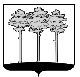 ГОРОДСКАЯ  ДУМА  ГОРОДА  ДИМИТРОВГРАДАУльяновской областиР Е Ш Е Н И Ег.Димитровград30  сентября  2020  года  		  № 51/412.О внесении изменений в Правила землепользованияи застройкигорода Димитровграда Ульяновской областиВ соответствии со статьей 33 Градостроительного кодекса Российской Федерации, пунктом 26 части 1 статьи 16 Федерального закона от 06.10.2003 №131-ФЗ «Об общих принципах организации местного самоуправления в Российской Федерации», пунктом 1 части 2 статьи 26 Устава муниципального образования «Город Димитровград» Ульяновской области, рассмотрев протокол публичных слушаний по проекту решения Городской Думы города Димитровграда Ульяновской области третьего созыва «О внесении изменений в Правила землепользования и застройки города Димитровграда Ульяновской области» от и заключение о результатах публичных слушаний по проекту решения Городской Думы города Димитровграда Ульяновской области третьего созыва «О внесении изменений в Правила землепользования и застройки города Димитровграда Ульяновской области» от , обращение Главы города Димитровграда Ульяновской области Б.С.Павленко от 09.09.2020 №01-22/2868, Городская Дума города Димитровграда Ульяновской области третьего созыварешила:1.Внести изменения в Правила землепользования и застройки города Димитровграда Ульяновской области, утверждённые решением Городской Думы города Димитровграда Ульяновской области первого созыва от 27.07.2011 №53/682:1) изменить на Карте градостроительного зонирования территориальные зоны согласно приложению к настоящему решению:а) в пределах земельного участка с кадастровым номером 73:08:020501:156, расположенного по адресу: Ульяновская область, город Димитровград, ул. Курчатова, 25, с территориальной зоны «О1-С» (зона делового, общественного и коммерческого  назначения  специального вида) на территориальную зону «Ж1» (зона малоэтажной жилой застройки);б) в пределах земельного участка с кадастровым номером 73:08:020501:157, расположенного по адресу: Ульяновская область, город Димитровград, ул. Курчатова, 27, с территориальной зоны «Ж3» (зона многоэтажной жилой застройки) на территориальную зону «Ж1» (зона малоэтажной жилой застройки).2. Настоящее решение подлежит официальному опубликованию и размещению в информационно-телекоммуникационной сети «Интернет» на официальном сайте Городской Думы города Димитровграда Ульяновской области (www.dumadgrad.ru) и на официальном сайте Администрации города Димитровграда Ульяновской области (www.dimitrovgrad.ru).3. Настоящее решение вступает в силу со дня, следующего за днём его официального опубликования.4. Контроль исполнения настоящего решения возложить на комитет по финансово-экономической политике и городскому хозяйству (Пикалов). Председатель Городской Думы                                 Глава городаДимитровградагорода Димитровграда                                                Ульяновской областиУльяновской области                                                               А.П.ЕрышевБ.С.ПавленкоПРИЛОЖЕНИЕк решению Городской Думыгорода Димитровграда Ульяновской области третьего созываот 30.09.2020 №51/412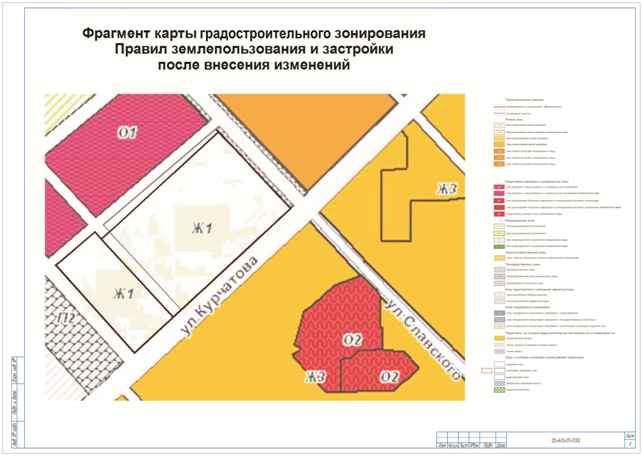 